École préparatoire de musique Anna-Marie-Globenski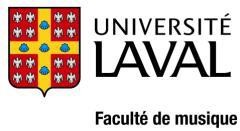 Répertoire d’examen instrumental et commentaires Examens en présence – 2023Programme de l’élève(Veuillez cocher les éléments à évaluer lors de l’examen)Pavillon Louis-Jacques-Casault	Téléphone : 418 656-54341055, avenue du Séminaire, local 3344	Télécopieur : 418 656-7635 Québec (Québec) G1V 0A6	www.mus.ulaval.caNom de l’élève :Degré :Nom du professeur :SolfègeLecture à vueTechniqueTitre de chaque pièce + CompositeurPage du programmeÉtude : Pièce A :Pièce B :Pièce C :Pièce D :